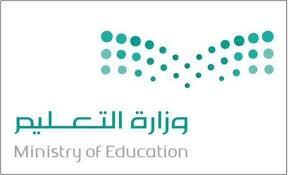 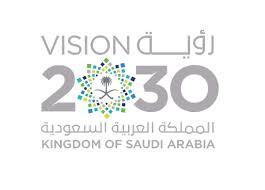                             اختبار مادة الحديث ( 1) مسارات  للصف الأول ثانوي الفصل الدراسي الثالث .... لعام / ١٤٤٥اختي الطالبة الكريمة : من خلال دراستك لمادة الحديث   اجيبي عما يلي مستعينةً بالله متوكله عليه :السؤال الأول  :اختاري الإجابة الصحيحة ممايلي :السؤال الثاني  :  صلي من العمود ( أ ) بمايناسبه في  العمود ( ب ) :السؤال الثالث :   اجيبي عن  ما يلي :١_ أكملي الحديث: قال رسول الله صلى الله عليه وسلم: (من سن في الإسلام ------------------------------------------------------------------------------------------------------------------------------------------------------------------------------------------------------------------ --------------------------------------...........................................................................................................................................................................................................................)٢ _ بيني معاني الكلمات التالية ؟وزرها  : ……………………………………حسنة : …………………………………..٣ _ اذكري فائدة واحدة فقط من الحديث : ………………………………………………………………………………………………                                                          وفقكن الله ...                        معلمة المادة: ريم  الحارثي	اختبار حديث 1 مسارات  ( فترة )  الفصل الدراسي الثالث  للعام الدراسي 1444هـ  ب -  أكملي الفراغات التالية بما يناسبها : فقد العلم الشرعي له آثارسيئة منها .............................و........................لضرب الأمثال فوائد كثيرة منها ............................و...........................ج – نهى النبي صلى الله عليه وسلم عن كتابة أحاديثه في أول الإسلام . الاختبار النهائي للفترة الأولى لمادة حديث1 من الحديث الأول وحتى الحديث السادس  درجة الاختبار ( ٣٠+١٠ تسميع الاحاديث =٤٠ درجة )اسم الطالبة : ...............................................................  الفصل : ............. ــــــــــــــــــــــــــــــــــــــــــــــــــــــــــــــــــــــــــــــــــــــــــــــــــــــــــــــــــــــــــــــــــــــــــــــــــــــــــــــــــــــــــــــــــــــــــــــــــــــــ س1 / اختاري من العمود أ ما يناسبه من العمود ب فيما يلي 
ـــــــــــــــــــــــــــــــــــــــــــــــــــــــــــــــــــــــــــــــــــــــــــــــــــــــــــــــــــــــــــــــــــــــــــــــــــــــــــــــــــــــــــــــــــــــــــــــــــــــــــــــــــس2 / اختاري الإجابة الصحيحة س3 / عللي لما يأتي التقرب إلى بالفرائض مقدم على النوافل  ؟     .......................................................................................قال صلى الله عليه وسلم ( وشيء من الدلجة ) ولم يكتفِ بقول ( الدلجة ) فقط ؟ ..................................................................................كرر النبي  الأمر بالقصد في العبادة وهو التوسط والاعتدال ؟ .....................................................................................الصدقة بالمال من الأعمال التي يحبها الله تعالى ؟ ...........................................................................................       ــــــــــــــــــــــــــــــــــــــــــــــــــــــــــــــــــــــــــــــــــــــــــــــــــــــــــــــــــــــــــــــــــــــــــــــــــــــــــــــــــــس4 / قول النبي  ( من سن في الإسلام سنة حسنة ) يتضمن ثلاثة أنواع من الأعمال                       صممي خرية معرفية للأعمال الثلاثة التي يتضمنها قوله صلى الله عليه وسلم    ــــــــــــــــــــــــــــــــــــــــــــــــــــــــــــــــــــــــــــــــــــــــــــــــــــــــــــــــــــــــــــــــــــــــــــــــــــــــــــــــــــــــــــــــــــــــــــــــــــــــــــ                                                       تمت بحمد الله ومنته الأسئلة                                      أسأل الله باسمه الأعظم لكن غاليتي الفلاح في الدنيا والآخرة     معلمة المادة :  أ /                                                              مديرة المدرسة : أ /  اختبار نموذج ( A ) لمادة الحديثمن مناقبه وصفاته أنه كان حسن الصوت بالقران الكريم :أ.    جرير بن عبد الله رضي الله عنه       ب. عبد الله بن عباس رضي الله عنه      ج. أبو موسى الأشعري رضي الله عنه           شبه النبي صلى الله عليه وسلم المبلغون للعلم دون أن ينتفعوا به بـــ :أ     الأرض النقية               ب. الأرض القيعان            ج. الأرض الأجادب قال صلى الله عليه وسلم (ومن سن في الإسلام سنة سيئة كان عليه وزرها ) المراد بقوله وزرها أي :أ ذكرها                              ب. إثمها                            ج. اسمها إهداء الأعمال الصالحة للنبي صلى الله عليه وسلم :أ أمر غير مشروع                     ب. أمر مشروع                     ج. واجب شرعي هو أول مولود ولد في الأنصار بعد قدوم النبي صلى الله عليه وسلم :أ . النعمان بن بشير                 ب. جرير بن عبدالله                ج. يزيد عبدالله بن كعب قال صلى الله عليه وسلم (كالراعي يرعى حول الحمى يوشك أن يرتع فيه ) أي :أ . يوشك أن يقع فيه          ب يوشك أن يحبس فيه            ج يوشك أن يهلك فيهقال صلى الله عليه وسلم (سبعة يظلهم الله في ظله ..) الاستظلال بظل عرش الرحمن يوم القيامة : أ . محصورا بسبعة أصناف      ب ليس محصورا على السبعة    ج خاصا بسبعة أشخاص السير آخر النهار  يسمى :أ  الروحة                               ب الدلجة                        ج الغدوة  من الأعمال التي تشرع في الدلجة أ . صلاة الفجر                         ب . صلاة العصر                      ج قيام الليل . قال صلى الله عليه وسلم (القصد القصد تبلغوا) والمراد بالقصد أي:             أ الصواب من الأعمال              ب السرعة والمبادرة            ج التوسط والاعتدالحكم كراهية الموت :أ . محرم                          ب . مكروه                     ج . طبع في بني آدم لا يعاب عليه. اصح كتاب بعد كتاب الله هو كتاب أ . صحيح مسلم             ب . صحيح البخاري                          ج . مسند الإمام أحمدأ . واجب                            ب . سنة                            ج. مباح . من السبعة الذين يظلهم الله في ظله  : أ . قائم الليل                                     ب كثير الصيام                            ج الإمام العادل . 14       كل أمر تردد حكمه بين الحلال والحرام يكون :    أ . حراما                                             ب حلالا                               ج .  متشابها 15. السبب الذي من أجله نهى النبي صلى الله عليه وسلم عن كتابة السنة في اول الإسلام هو :أ لقلة الكتّاب من الصحابة     ب خشية أن يختلط بالقرآن       ج لتدريب الصحابة على الحفظ 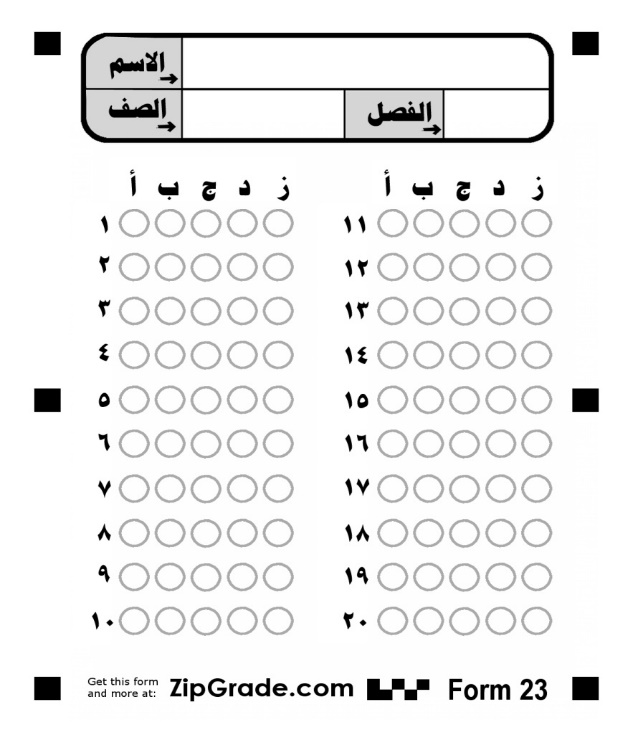 الدرجةالدرجة٢٠١ _ تفصيل احكام الصلاة والزكاة والحج في السنة يعتبربالنسبة للقران :١ _ تفصيل احكام الصلاة والزكاة والحج في السنة يعتبربالنسبة للقران :١ _ تفصيل احكام الصلاة والزكاة والحج في السنة يعتبربالنسبة للقران :١ _ تفصيل احكام الصلاة والزكاة والحج في السنة يعتبربالنسبة للقران :١ _ تفصيل احكام الصلاة والزكاة والحج في السنة يعتبربالنسبة للقران :١ _ تفصيل احكام الصلاة والزكاة والحج في السنة يعتبربالنسبة للقران :١ _ تفصيل احكام الصلاة والزكاة والحج في السنة يعتبربالنسبة للقران :١_ بيان وتوضيح الإجمالي ١_ بيان وتوضيح الإجمالي ٢ _ تأكيد وتقرير .٢ _ تأكيد وتقرير .٣ _ أحكام سكت عنها القران .٣ _ أحكام سكت عنها القران .٢_  أول مولود يولد في  الأنصار بعد قدوم النبي صلى الله عليه وسلم : ٢_  أول مولود يولد في  الأنصار بعد قدوم النبي صلى الله عليه وسلم : ٢_  أول مولود يولد في  الأنصار بعد قدوم النبي صلى الله عليه وسلم : ٢_  أول مولود يولد في  الأنصار بعد قدوم النبي صلى الله عليه وسلم : ٢_  أول مولود يولد في  الأنصار بعد قدوم النبي صلى الله عليه وسلم : ٢_  أول مولود يولد في  الأنصار بعد قدوم النبي صلى الله عليه وسلم : ١ _ جرير بن  عبدالله  . ٢ _ النعمان بن بشير. ٢ _ النعمان بن بشير. ٣ _ أبو هريرة٣ _ أبو هريرة٣ _شبه النبي صلى الله عليه. سلم المنتفعون بالعلم المبلغون له بــ …….:٣ _شبه النبي صلى الله عليه. سلم المنتفعون بالعلم المبلغون له بــ …….:٣ _شبه النبي صلى الله عليه. سلم المنتفعون بالعلم المبلغون له بــ …….:٣ _شبه النبي صلى الله عليه. سلم المنتفعون بالعلم المبلغون له بــ …….:٣ _شبه النبي صلى الله عليه. سلم المنتفعون بالعلم المبلغون له بــ …….:٣ _شبه النبي صلى الله عليه. سلم المنتفعون بالعلم المبلغون له بــ …….:١ _ الأرض القيعان المستوية ٢ _ الأرض الاجادب الصلبة٢ _ الأرض الاجادب الصلبة٣ _ الأرض النقية الطيبة٣ _ الأرض النقية الطيبة٤_ دعا له النبي صلى الله عليه وسلم بأن يرزقه علما لاينسى : ٤_ دعا له النبي صلى الله عليه وسلم بأن يرزقه علما لاينسى : ٤_ دعا له النبي صلى الله عليه وسلم بأن يرزقه علما لاينسى : ٤_ دعا له النبي صلى الله عليه وسلم بأن يرزقه علما لاينسى : ٤_ دعا له النبي صلى الله عليه وسلم بأن يرزقه علما لاينسى : ١_ أبو هريرة رضي الله عنه ٢_ النعمان بن بشيررضىي الله عنه٢_ النعمان بن بشيررضىي الله عنه٣_ أبوموسى الأشعري رضي الله عنه٣_ أبوموسى الأشعري رضي الله عنه٥_ تتحقق النشأة في طاعة الله ب:٥_ تتحقق النشأة في طاعة الله ب:٥_ تتحقق النشأة في طاعة الله ب:٥_ تتحقق النشأة في طاعة الله ب:٥_ تتحقق النشأة في طاعة الله ب:١_ الحرص على العبادات الخاصة بالعائلة ٢_ فعل الطاعات وترك المحرمات٢_ فعل الطاعات وترك المحرمات٣ _ محاولة استحداث الجديد في الدين ٣ _ محاولة استحداث الجديد في الدين ٦ _ التقرب إلى الله تعالى بــ…………………..مقدم على التقرب بالنوافل : ٦ _ التقرب إلى الله تعالى بــ…………………..مقدم على التقرب بالنوافل : ٦ _ التقرب إلى الله تعالى بــ…………………..مقدم على التقرب بالنوافل : ٦ _ التقرب إلى الله تعالى بــ…………………..مقدم على التقرب بالنوافل : ٦ _ التقرب إلى الله تعالى بــ…………………..مقدم على التقرب بالنوافل : ١ _ المباحات ٢ _ السنن ٢ _ السنن ٣ _ الفرائض٣ _ الفرائض٧_ كان حسن الصوت بالقران :٧_ كان حسن الصوت بالقران :٧_ كان حسن الصوت بالقران :٧_ كان حسن الصوت بالقران :٧_ كان حسن الصوت بالقران :١_ أبوموسى الأشعري ٢_ أبوهريرة ٢_ أبوهريرة ٣_ جرير بن عبدالله٣_ جرير بن عبداللهالرقم( أ )الجواب( ب )١من فوائد ضرب الأمثال قراءة القران ٢من أسباب خشوع القلب تقريب المعلومة للمتعلمين ٣من آثار فقد العلم الشرعي   لانه صنف في الحديث الصحيح المجرد عن الضعيف.٤يعتبر صحيح البخاري من اصح الكتب انتشار البدع ٥مثال لـ ابتكار وسيلة نافعة لعمل مشروع الحرص على التردد عليها ٦من صور التعلق بالمساجد برمجة حاسوبية للبحث عن الأحاديث ٧المشتبه هو محبة المسلم لمافيه من خصال الخير والطاعة لله تعالى  ٨الحب في الله هو كل امر تردد حكمه بين ان يكون حلال او حراما ٩ السنة هي خشية اختلاطها بالقران الكريم ١٠نهى النبي عن كتابة أحاديثه في أول الإسلامماأضيف إلى النبي صلى الله عليه وسلم من قول او فعل او تقرير أوصفة خَلقية او خُلقيةاسم الطالبة: ........................................................................................................الصف: أول ثانوي المملكة العربية السعودية    وزارة التعليمإدارة التعليم .................مدرسة : ......................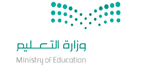 المادة: حديث 1الصف: أول ثانوي السؤال الأول: /  أختاري الإجابة الصحيحة  فيما يلي بوضع دائرة حولها ؟ السؤال الأول: /  أختاري الإجابة الصحيحة  فيما يلي بوضع دائرة حولها ؟ السؤال الأول: /  أختاري الإجابة الصحيحة  فيما يلي بوضع دائرة حولها ؟ السؤال الأول: /  أختاري الإجابة الصحيحة  فيما يلي بوضع دائرة حولها ؟ مثيل القرآن الكريم الذي أوتيه النبي صلى الله عليه وسلم  .مثيل القرآن الكريم الذي أوتيه النبي صلى الله عليه وسلم  .مثيل القرآن الكريم الذي أوتيه النبي صلى الله عليه وسلم  .مثيل القرآن الكريم الذي أوتيه النبي صلى الله عليه وسلم  .أ – السنة ب-  الفقةب-  الفقةجـ - التوحيد 2-  ما أضيف إلى النبي صلى الله عليه وسلم من قول و فعل أو تقرير أو صفة خلقية أو خلقية .2-  ما أضيف إلى النبي صلى الله عليه وسلم من قول و فعل أو تقرير أو صفة خلقية أو خلقية .2-  ما أضيف إلى النبي صلى الله عليه وسلم من قول و فعل أو تقرير أو صفة خلقية أو خلقية .2-  ما أضيف إلى النبي صلى الله عليه وسلم من قول و فعل أو تقرير أو صفة خلقية أو خلقية .أ – التفسيرب – الفقة ب – الفقة جـ - السنة 3 – أصح الكتب بعد كتاب الله   .3 – أصح الكتب بعد كتاب الله   .3 – أصح الكتب بعد كتاب الله   .3 – أصح الكتب بعد كتاب الله   .أ – صحيح  البخاريب – صحيح مسلم ب – صحيح مسلم جـ - سنن ابن ماجه   – يعد من أجمع وأكبر كتب الحديث .– يعد من أجمع وأكبر كتب الحديث .– يعد من أجمع وأكبر كتب الحديث .– يعد من أجمع وأكبر كتب الحديث .سنن النسائي ب-  سنن ابن ماجه جـ - مسند الإمام أحمد     جـ - مسند الإمام أحمد     5 – مرت مراحل السنة النبوية  .5 – مرت مراحل السنة النبوية  .5 – مرت مراحل السنة النبوية  .5 – مرت مراحل السنة النبوية  .أ – مرحلتينب- أربع مراحل ب- أربع مراحل جـ - ثلاث مراحل         6- ‏ الصحيفة الصادقة كتبها  .6- ‏ الصحيفة الصادقة كتبها  .6- ‏ الصحيفة الصادقة كتبها  .6- ‏ الصحيفة الصادقة كتبها  .أ- علي بن أبي طالبب- جابر بن سمرةب- جابر بن سمرةجـ - عبد الله بن عمرو بن العاص 7- شبه النبي صلى الله عليه وسلم المنتفعون بالعلم المبلغون له ب  .7- شبه النبي صلى الله عليه وسلم المنتفعون بالعلم المبلغون له ب  .7- شبه النبي صلى الله عليه وسلم المنتفعون بالعلم المبلغون له ب  .7- شبه النبي صلى الله عليه وسلم المنتفعون بالعلم المبلغون له ب  .الأرض النقية ب – الأرض الأجادب ب – الأرض الأجادب جـ  - الأرض القيعان 8-‏ صحيح مسلم يأتي بعد صحيح البخاري من حيث الصحة وعدد أحاديثه  .8-‏ صحيح مسلم يأتي بعد صحيح البخاري من حيث الصحة وعدد أحاديثه  .8-‏ صحيح مسلم يأتي بعد صحيح البخاري من حيث الصحة وعدد أحاديثه  .8-‏ صحيح مسلم يأتي بعد صحيح البخاري من حيث الصحة وعدد أحاديثه  .أ- ( 3033) ( 2602) ( 2602) جـ - ( 5274) 9-  كان حسن الصوت بالقرآن الكريم   .9-  كان حسن الصوت بالقرآن الكريم   .9-  كان حسن الصوت بالقرآن الكريم   .9-  كان حسن الصوت بالقرآن الكريم   .أ- النعمان بن بشيرب – جريرعبد الله  اليمانيب – جريرعبد الله  اليمانيجـ - عبد الله بن قيس الأشعري 10- تأتي السنة النبوية بيانا للقرآن الكريم وتوضيحا لما أجمل من أحكامه مثل   .10- تأتي السنة النبوية بيانا للقرآن الكريم وتوضيحا لما أجمل من أحكامه مثل   .10- تأتي السنة النبوية بيانا للقرآن الكريم وتوضيحا لما أجمل من أحكامه مثل   .10- تأتي السنة النبوية بيانا للقرآن الكريم وتوضيحا لما أجمل من أحكامه مثل   .أ – أحكام الصلاةب-  صلة الأرحام ب-  صلة الأرحام جـ - تحريم الجمع بين المرأة وعمتها 11- مؤلف كتاب الجامع المسند الصحيح هو  . 11- مؤلف كتاب الجامع المسند الصحيح هو  . 11- مؤلف كتاب الجامع المسند الصحيح هو  . 11- مؤلف كتاب الجامع المسند الصحيح هو  .مسلم  ب-أحمد بن حنبل  ب-أحمد بن حنبل جـ - البخاري 12- الكتاب الذي يعرف عن مؤلفه شدة تحريه في الرجال من كتب السنن هو  .12- الكتاب الذي يعرف عن مؤلفه شدة تحريه في الرجال من كتب السنن هو  .12- الكتاب الذي يعرف عن مؤلفه شدة تحريه في الرجال من كتب السنن هو  .12- الكتاب الذي يعرف عن مؤلفه شدة تحريه في الرجال من كتب السنن هو  .أ – النسائي ب – ابن ماجه ب – ابن ماجه جـ - الترمذي 13- من أبرز شروح صحيح مسلم   .13- من أبرز شروح صحيح مسلم   .13- من أبرز شروح صحيح مسلم   .13- من أبرز شروح صحيح مسلم   .أ – فتح الباريب – معالم السننب – معالم السننجـ - شرح النووي المسمى بالمنهاج14- توفي النسائي سنة . 14- توفي النسائي سنة . 14- توفي النسائي سنة . 14- توفي النسائي سنة . 303ب – 304ب – 304جـ - 30615- كان النبي صلى الله عليه وسلم يكرمه ومارآه إلا ضحك هو الصحابي   . 15- كان النبي صلى الله عليه وسلم يكرمه ومارآه إلا ضحك هو الصحابي   . 15- كان النبي صلى الله عليه وسلم يكرمه ومارآه إلا ضحك هو الصحابي   . 15- كان النبي صلى الله عليه وسلم يكرمه ومارآه إلا ضحك هو الصحابي   . أ – جرير اليمانيب – النعمان بن بشيرب – النعمان بن بشيرجـ - أبي موسى الأشعري                                  ب المرعى الذي يحجزه الملك عن الناسالطريقة المتبعة في الخير أو الشر النبات الرطب واليابسالأخذ القوي الشديدالزموا الطريق الوسط المعتدل تبلغوا الجنةالصلبة التي تمسك الماء ولا تنبت العشب طيبةالأرض المستوية الملساء التي لا تمسك ماء ولا تنبت                 أالرقم الصحيحسنةيبطشالكلأالحمىالقصدقيعان أجادبنقية من الأسباب التي تصرف المسلم عن تعلم العلم الشرعي من الأسباب التي تصرف المسلم عن تعلم العلم الشرعي من الأسباب التي تصرف المسلم عن تعلم العلم الشرعي من الأسباب التي تصرف المسلم عن تعلم العلم الشرعي عدم وجود من يعلمهالكبر والتعالي لأنه ولد عالم لا يحتاج لمن يعلمه به لا شيء مما ذكر اسم الصحابي ( أبو موسى الأشعري ) رضي الله عنه اسم الصحابي ( أبو موسى الأشعري ) رضي الله عنه اسم الصحابي ( أبو موسى الأشعري ) رضي الله عنه اسم الصحابي ( أبو موسى الأشعري ) رضي الله عنه عبد الله بن قيس عبدالله بن عمر عبد الله بن عمرو بن العاص عبد الله بن العباس أول مولود في الإسلام من الأنصار أول مولود في الإسلام من الأنصار أول مولود في الإسلام من الأنصار أول مولود في الإسلام من الأنصار جرير بن عبدالله البجلي عبد الله بن العباس عبد الله بن قيس رضي الله عنهالنعمان بن بشير لا يشرع إهداء ثواب الأعمال الصالحة للنبي  لأن جميع حسنات المسلمين في صحيفته وله مثل أجور جميع أمتهلا يشرع إهداء ثواب الأعمال الصالحة للنبي  لأن جميع حسنات المسلمين في صحيفته وله مثل أجور جميع أمتهلا يشرع إهداء ثواب الأعمال الصالحة للنبي  لأن جميع حسنات المسلمين في صحيفته وله مثل أجور جميع أمتهلا يشرع إهداء ثواب الأعمال الصالحة للنبي  لأن جميع حسنات المسلمين في صحيفته وله مثل أجور جميع أمتهإجابة صحيحة إجابة خاطئة ( كل ما تردد حكمه بين الحلال والحرام بحيث يشتبه أمره على المكلف أحلال هو أم حرام )  هذا تعريف ( كل ما تردد حكمه بين الحلال والحرام بحيث يشتبه أمره على المكلف أحلال هو أم حرام )  هذا تعريف ( كل ما تردد حكمه بين الحلال والحرام بحيث يشتبه أمره على المكلف أحلال هو أم حرام )  هذا تعريف ( كل ما تردد حكمه بين الحلال والحرام بحيث يشتبه أمره على المكلف أحلال هو أم حرام )  هذا تعريف الحلال الحرام الشبهة لا شيء مما ذكرالعقل هو المحرك لسائر الأعضاء وبصلاحه يصلح سائر البدن وبفساده يفسد جميع البدن العقل هو المحرك لسائر الأعضاء وبصلاحه يصلح سائر البدن وبفساده يفسد جميع البدن العقل هو المحرك لسائر الأعضاء وبصلاحه يصلح سائر البدن وبفساده يفسد جميع البدن العقل هو المحرك لسائر الأعضاء وبصلاحه يصلح سائر البدن وبفساده يفسد جميع البدن إجابة صحيحة إجابة خاطئة حظي بعناية النبي  واهتمامه فقد دعا الله أن يرزقه علما لا ينسى فأمن النبي  على دعائه هو الصحابي الجليل حظي بعناية النبي  واهتمامه فقد دعا الله أن يرزقه علما لا ينسى فأمن النبي  على دعائه هو الصحابي الجليل حظي بعناية النبي  واهتمامه فقد دعا الله أن يرزقه علما لا ينسى فأمن النبي  على دعائه هو الصحابي الجليل حظي بعناية النبي  واهتمامه فقد دعا الله أن يرزقه علما لا ينسى فأمن النبي  على دعائه هو الصحابي الجليل أبو بكر الصديق النعمان بن بشير أبو أمامه الباهلي أبو هريرة رضي الله عنهالمحبة النافعة يوم القيامة هي محبة المسلم لما فيه من خصال الخير والطاعة لله تعالى المحبة النافعة يوم القيامة هي محبة المسلم لما فيه من خصال الخير والطاعة لله تعالى المحبة النافعة يوم القيامة هي محبة المسلم لما فيه من خصال الخير والطاعة لله تعالى المحبة النافعة يوم القيامة هي محبة المسلم لما فيه من خصال الخير والطاعة لله تعالى إجابة صحيحة إجابة خاطئة حكم تمني المسلم الموت حكم تمني المسلم الموت حكم تمني المسلم الموت حكم تمني المسلم الموت مكروه جائز في حالات معينةمحرم مندوب إليه  عمل الإنسان المجرد لا ينجيه من النار ولا يدخله الجنة إلا بـ عمل الإنسان المجرد لا ينجيه من النار ولا يدخله الجنة إلا بـ عمل الإنسان المجرد لا ينجيه من النار ولا يدخله الجنة إلا بـ عمل الإنسان المجرد لا ينجيه من النار ولا يدخله الجنة إلا بـكثرة النوافلبرحمة الله تعالىبالواسطةلا شيء مما ذكر شبه النبي  المنتفعون بالعلم الشرعي المبلغون له بـ شبه النبي  المنتفعون بالعلم الشرعي المبلغون له بـ شبه النبي  المنتفعون بالعلم الشرعي المبلغون له بـ شبه النبي  المنتفعون بالعلم الشرعي المبلغون له بـالأرض القيعانالأرض الأجادبالأرض النقية لا شيء مما ذكر من أهوال يوم القيامة المفهومة من حديث ( سبعة يظلهم الله في ظله ..... ) من أهوال يوم القيامة المفهومة من حديث ( سبعة يظلهم الله في ظله ..... ) من أهوال يوم القيامة المفهومة من حديث ( سبعة يظلهم الله في ظله ..... ) من أهوال يوم القيامة المفهومة من حديث ( سبعة يظلهم الله في ظله ..... )سرعة الجزاءسرعة الحسابدنو الشمس من الخلائق حكم تعلم ما تسلم به عقيدة المسلم وتصح به عبادته حكم تعلم ما تسلم به عقيدة المسلم وتصح به عبادته حكم تعلم ما تسلم به عقيدة المسلم وتصح به عبادته حكم تعلم ما تسلم به عقيدة المسلم وتصح به عبادتهمندوب إليه جائز سنة مستحبةواجب  النشأة في طاعة الله تكون بــ النشأة في طاعة الله تكون بــ النشأة في طاعة الله تكون بــ النشأة في طاعة الله تكون بــفعل الواجبات وترك المحرماتاستحداث الجديد في الدين     لزوم المساجد للاعتكاف لا شيء مما ذكر قال الرسول  ( سددوا وقاربوا واغدوا وروحوا وشيء من الدلجة والقصد القصد تبلغوا ) , المراد بقوله ( واغدوا ) قال الرسول  ( سددوا وقاربوا واغدوا وروحوا وشيء من الدلجة والقصد القصد تبلغوا ) , المراد بقوله ( واغدوا ) قال الرسول  ( سددوا وقاربوا واغدوا وروحوا وشيء من الدلجة والقصد القصد تبلغوا ) , المراد بقوله ( واغدوا ) قال الرسول  ( سددوا وقاربوا واغدوا وروحوا وشيء من الدلجة والقصد القصد تبلغوا ) , المراد بقوله ( واغدوا )السير أخر النهار سير الليل السير أول النهار لا شيء مما ذكر قال  0 من عادى لي وليا فقد آذنته بالحرب ) المراد بالولي هو  قال  0 من عادى لي وليا فقد آذنته بالحرب ) المراد بالولي هو  قال  0 من عادى لي وليا فقد آذنته بالحرب ) المراد بالولي هو  قال  0 من عادى لي وليا فقد آذنته بالحرب ) المراد بالولي هو كل من له ولاية على الناس الحاكم الذي يحكم المسلمين     رب الأسرة المسلمة        المؤمن التقي  من الأعمال التي تشرع في آخر النهار  من الأعمال التي تشرع في آخر النهار  من الأعمال التي تشرع في آخر النهار  من الأعمال التي تشرع في آخر النهار صلاة العصر واذكار المساءقيام الليل والاستغفارصلاة الفجر واذكار الصباحالصدقة والاعتكاف من أسباب خشوع القلب الذي يؤدي إلى البكاء من خشية الله تعالى  من أسباب خشوع القلب الذي يؤدي إلى البكاء من خشية الله تعالى  من أسباب خشوع القلب الذي يؤدي إلى البكاء من خشية الله تعالى  من أسباب خشوع القلب الذي يؤدي إلى البكاء من خشية الله تعالى قراءة السنة النبوية قراءة قصص التائبين قراءة القرآن والأكل الحلال الصدقة وبر الوالدين  من آثار محبة الله للعبد   من آثار محبة الله للعبد   من آثار محبة الله للعبد   من آثار محبة الله للعبد كثرة المال والولد القوة في بدنه فلا يمرضمحبة الناس له خاصة والديهيوفقه الله في جميع أعماله ويستجيب دعائه 